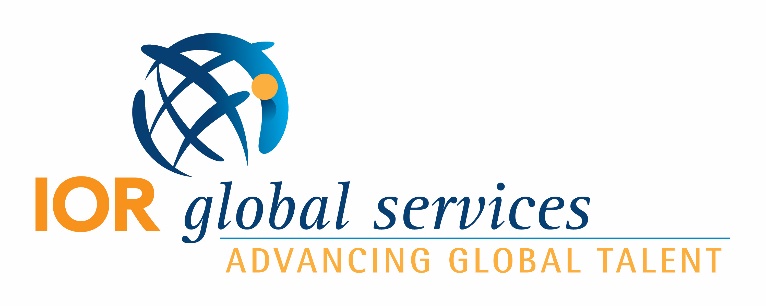 I (Tenant Name) authorize IOR Destination Services Consultant (NAME) to access the property (ADDRESS) on my behalf for the following purpose (s) on this date(s). I can be contacted in an emergency at the following number (XXX-XXX-XXXX). ____ Accepting Furniture Rental Delivery ____ Meeting technician for utilities set up ____ Inventory/ Condition Report Tenant’s signature & Date _____________________